+-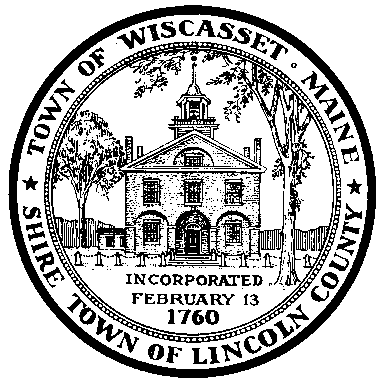 -WISCASSET PLANNING BOARD AGENDAJanuary 12, 2015 at 7:00 p.m. Wiscasset Town Hall Meeting Room   1. Call meeting to order   2. Approve November 24, 2014 minutes   3. APPLICANT:	Allen Cohen       PROPOSAL:	35’ x 60’ addition to storage building       REQUEST:	Reconsideration of Application by Allen Cohen for Addition to Building       LOCATION:	2 JB’s Way, R07, Lot 8A   4. Other Business   5. Adjourn